Chester Public LibraryBoard of Trustees MeetingTuesday January 17, 2017 6:00 pmAgenda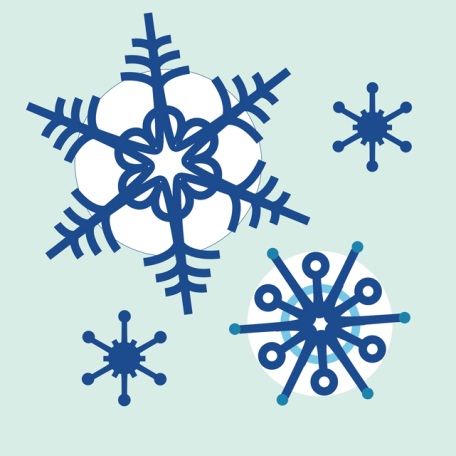 Call to OrderReview and Approval of agendaSecretary’s ReportDirector’s ReportDonations and ContributionsTreasurer’s ReportApproval of Expenditures and Incoming ChecksMonthly StatisticsUnfinished Business:BudgetFoundation UpdateMoriah Gavrish: Renovation plansPlan next month’s agendaNext Meeting:  February 21, 2017 at 6:00 pmAdjourn